DECYZJA nr 68/17/PZ.ZNa podstawie art. 181 ust. 1 pkt 1, art. 183 ust. 1, art. 188, art. 201 ust.1, art. 202, art. 204, 
art. 211, art. 378 ust. 2a pkt 1 ustawy z 27 kwietnia 2001 r. Prawo ochrony środowiska 
(Dz. U. z 2017 r., poz. 519, z późn. zm.) oraz art. 16 ustawy z 7 kwietnia 2017 r. o zmianie ustawy – Kodeks postępowania administracyjnego oraz niektórych innych ustaw (Dz. U. poz. 935), po rozpatrzeniu wniosku Pana Sławomira Nałęcz, prowadzącego działalność pod nazwą „Gospodarstwo Rolne Sławomir Nałęcz”, Szlasy Umiemy 2, 06-408 Krasneudziela się pozwolenia zintegrowanegoPanu Sławomirowi Nałęczowi, prowadzącemu działalność pod nazwą „Gospodarstwo 
Rolne Sławomir Nałęcz”, Szlasy Umiemy 2, 06-408 Krasne (REGON: 130090710, 
NIP: 5661555335), na prowadzenie instalacji do chowu drobiu o więcej niż 40 000 stanowisk, zlokalizowanej w miejscowości Szlasy Umiemy 2, gmina Krasne, powiat przasnyski i określa się następujące warunki pozwolenia:I. Rodzaj prowadzonej działalnościChów drobiu – brojlerów kurzych w systemie ściółkowym.II. Rodzaj i parametry instalacji oraz stosowana technologiaRodzaj instalacjiInstalacja do ściółkowego chowu drobiu – brojlerów kurzych o łącznej liczbie stanowisk 
199 000 sztuk, w skład której wchodzą:cztery nowe budynki inwentarskie (kurniki K1-K4), o łącznej liczbie stanowisk 
160 000 sztuk (każdy kurnik po 40 000 stanowisk do chowu kurcząt brojlerów), każdy wyposażony w:osiem nagrzewnic wodnych po 40 kW każda,paszociąg główny,cztery linie paszociągów,pięć linii pojenia kropelkowego,wentylację złożoną z dziewięciu wentylatorów dachowych o wydajności 12 000 m3/h oraz sześciu wentylatorów szczytowych o wydajności 36 000 m3/h,betonowy, podziemny zbiornik do magazynowania ścieków przemysłowych 
o pojemności 10 m 3,dwa silosy paszowe po 17 Mg każdy z nich;dwa istniejące budynki inwentarskie (kurniki K5-K6), o łącznej liczbie stanowisk 
39 000 sztuk (kurnik nr 5 – 25 000 stanowisk, kurnik nr 6 – 14 000 stanowisk):kurnik K5 wyposażony jest w:dwa silosy paszowe po 18 Mg każdy, dwa zbiorniki naziemne magazynowe gazu – 4 850 dm3, dwie nagrzewnice zasilane płynnym gazem propan-butan o mocy cieplnej 75 kW każda, paszociąg główny, trzy linie paszociągów, cztery linie pojenia kropelkowego,wentylację złożoną z siedmiu wentylatorów dachowych o wydajności 12 000 m3/h oraz trzech wentylatorów szczytowych o wydajności 31 000 m3/h;kurnik K6 wyposażony jest w:silos paszowy o pojemności 17 Mg, zbiornik naziemny magazynowy gazu – 4 850 dm3, dwie nagrzewnice zasilane płynnym gazem propan-butan o mocy cieplnej 75 kW każda, paszociąg główny, dwie linie paszociągów,trzy linie pojenia kropelkowego,wentylację złożoną z dziewięciu wentylatorów dachowych o wydajności 
8 000 m3/h;agregat prądotwórczy o mocy 138 kW – jako awaryjne źródło prądu.Każdy budynek inwentarski wyposażony jest w systemy sterowania komputerowego w tym: system pojenia kropelkowego drobiu i zadawania paszy, a także system regulacji temperatury, wilgotności i wymiany powietrza, system alarmowy.Opis stosowanej technologiiKurczęta brojlery są hodowane metodą ściółkową na słomie. Do chowu pozyskiwane 
są pisklęta od sprawdzonych dostawców z zewnątrz. Produkcja prowadzona jest w sześciu cyklach. Poza cyklami kurniki są przygotowywane pod nowe zasiedlenie (sześć dwutygodniowych przerw w roku). Przerwy między cyklami przeznaczone są na prace porządkowe, to jest (tj.): wywóz obornika, czyszczenie i dezynfekcję hal chowu i urządzeń wchodzących w skład instalacji (na przykład: paszociągów), a następnie zaścielenie posadzek świeżą ściółką i ogrzewanie kurników.Kurczaki hodowane są pięć tygodni do wagi 1,8 – 2,1 kg (1,80 kg). Po tym czasie obsada jest redukowana maksymalnie do 75 % obsady początkowej. Zakończenie chowu 
ma miejsce po osiągnięciu przez kurczaki wagi 2,2 – 2,5 kg (przyjęto 2,40 kg).Ptaki pojone są wodą pobieraną z wodociągu gminnego. W celu zapobiegania nadmiernemu zużyciu wody, bez szkód dla stanu zdrowotności zwierząt (pojenie zwierząt do woli – 
ad libitum), zastosowany został automatyczny system pojenia kurcząt poprzez poidła kropelkowe, zapobiegające wyciekom i stratom wody. Kurniki wyposażono 
w paszociągi z karmidłami automatycznymi. Pasza jest magazynowana w silosach zlokalizowanych w sąsiedztwie kurników. Kurczęta są karmione mieszankami o składzie dostosowanym do fazy rozwoju i kondycji ptaków. Mieszanki paszowe charakteryzują się malejącą zawartością białka ogólnego w kolejnych etapach żywienia drobiu.Teoretyczna zdolność produkcyjna w przedmiotowej instalacji wynosi 1 182 060 sztuk drobiu/rok.III. Sposoby osiągania wysokiego poziomu ochrony środowiska jako całości Stosowanie systemu fazowego żywienia zwierząt, mieszankami paszowymi dobranymi do wieku oraz gatunku drobiu.Stosowanie automatycznych, wysokowydajnych systemów pojenia i karmienia – poideł kropelkowych, zapobiegających nawilżaniu pomiotu i ściółki oraz automatycznych karmideł zapobiegających wysypywaniu paszy do ściółki.Utrzymywanie zagęszczenia obsady poniżej 39 kg/m2.Utrzymywanie powierzchni wewnątrz pomieszczeń inwentarskich w należytej czystości oraz zapewnienie odpowiedniej temperatury i wilgotności w kurnikach.Optymalizacja zużycia wody poprzez zastosowanie wysokowydajnych systemów pojenia, to jest: dobrej jakości poideł uniemożliwiających rozlewanie wody przez ptaki, 
co przeciwdziała nadmiernemu zawilgoceniu ściółki i wzrostowi emisji - głównie amoniaku - do powietrza.Stosowanie odpowiedniej ilości i jakości materiałów ściółkowych.Zastosowanie wentylacji mechanicznej, zapewniającej komfort termiczny pomieszczeń inwentarskich.Lokalizacja wylotów wentylacji mechanicznej tak, aby zapewnić odpowiednią dyspersję emitowanych substancji.Magazynowanie powstającego obornika kurzego na szczelnym podłożu na płycie obornikowej (w okresie, gdy obornik nie może być zagospodarowany przez odbiorców zgodnie z zawartymi wcześniej umowami).Rolnicze wykorzystanie powstającego obornika na gruntach własnych lub polach rolników, z którymi prowadzący instalację posiada podpisane umowy, zgodnie 
ze sporządzanymi corocznie planami nawożenia.Staranne mechaniczne czyszczenie kurników na sucho, przed myciem.Minimalizacja ilości ścieków wytwarzanych w wyniku mycia pomieszczeń inwentarskich poprzez zastosowanie wysokociśnieniowych urządzeń do mycia.Gromadzenie wytwarzanych ścieków w szczelnych, bezodpływowych zbiornikach 
i systematyczne wywożenie ich, przez uprawnionych odbiorców, do oczyszczalni ścieków bądź ich rolnicze wykorzystanie przez posiadacza prawomocnego pozwolenia wodnoprawnego.Prowadzenie regularnej kalibracji instalacji wody pitnej, wykrywanie i usuwanie przecieków, a także prowadzenie rejestru zużycia wody.IV. Sposoby zapewnienia efektywnego wykorzystania energiiIzolacja budynków inwentarskich poprzez ułożenie na fundamentach izolacji oraz ocieplenie ścian budynku, i dachu.Zastosowanie w kurnikach wentylacji mieszanej – kominowo szczytowej ze sterowaniem.Przeglądy i konserwacje urządzeń, w celu zapewnienia prawidłowego funkcjonowania tych urządzeń oraz eliminacji nieuzasadnionej, nadmiernej konsumpcji energii.Zastosowanie niskoenergetycznego oświetlenia, a także systemu sterowania oświetleniem z możliwością ustawienia cyklu świetlnego.V. Rodzaj i ilość wykorzystywanych surowców, materiałów, wody, paliw i energiiZużycie wody na cele instalacji:pojenie zwierząt: łącznie – Qr = 9 402 m3/rok, w tym:7,9 dm3/ptaka/cykl,47,7 dm3/stanowisko/rok;mycie i dezynfekcja kurników – Qr = 72 m3/rok;zraszanie kurników – Qr = 16 m3/rok.Zużycie paszy – 4000 Mg/rok.Zużycie energii elektrycznej – 400 000 kWh/rok.Zużycie gazu płynnego propan-butan – 8,0 Mg/rok.Zużycie słomy – 1000 Mg/rok.Zużycie środków do mycia i dezynfekcji kurników – 0,4 m3/rok.Zużycie oleju napędowego – 1,0 Mg/rok.Zużycie węgla kamiennego – 100 Mg/rok.VI. Warunki wprowadzania do środowiska substancji i energii Emisja hałasu do środowiskaDopuszczalny, równoważny poziom dźwięku A hałasu przenikającego do środowiska, 
w wyniku eksploatacji instalacji wymagającej pozwolenia zintegrowanego, na tereny zabudowy zagrodowej wynosi:LAeq D – 55 dB (A) w porze dnia, w godz. 6.00 ÷ 22.00;LAeq N – 45 dB (A) w porze nocy, w godz. 22.00 ÷ 6.00.Czas pracy głównych źródeł hałasu – wentylatorów dachowych i szczytowych: 16 godzin 
w porze dnia i 8 godzin w porze nocy.Wprowadzanie gazów i pyłów do powietrzaWielkości dopuszczalnej emisji oraz parametry oznaczonych części instalacji – źródła powstawania i miejsca wprowadzania substancji do powietrza zgodnie z tabelami 
nr 1 ÷ nr 10.Tabela nr . Emisja dopuszczalna amoniaku dla instalacji do ściółkowego chowu brojlerów kurzychTabela nr . Emisja dopuszczalna dla każdego z kurników od nr 1 do nr 4 o obsadzie 
40 000 szt.Tabela nr . Emisja dopuszczalna dla każdego z 9 wentylatorów dachowych kurników 
K1 - K4, o wydajności V =12 000 m3/h; wysokość: h = 7,20 m, średnica wylotu d = 0,63 mTabela nr . Emisja dopuszczalna dla każdego z 6 wentylatorów szczytowych kurników 
K1 - K4, o wydajności V = 36 000 m3/h; wysokość: h = 2,0 m; przekrój 1,40 m x 1,40 mTabela nr . Emisja dopuszczalna dla kurnika K5 o obsadzie 25 000 szt. (z 2 nagrzewnicami o mocy 75 kW każda)Tabela nr . Emisja dopuszczalna dla każdego z 7 wentylatorów dachowych kurnika K5, 
o wydajności V =12 000 m3/h; wysokość: h = 6,40 m, średnica wylotu d = 0,63 mTabela nr . Emisja dopuszczalna dla każdego z 3 wentylatorów szczytowych kurnika K5, 
o wydajności V = 31 000 m3/h; wysokość: h = 2,0 m; przekrój 1,40 m x 1,40 mTabela nr . Emisja dopuszczalna dla kurnika K6 o obsadzie 14 000 szt. (z 2 nagrzewnicami 
o mocy 75 kW każda)Tabela nr . Emisja dopuszczalna dla każdego z 9 wentylatorów bocznych kurnika K6, 
o wydajności V = 8 000 m3/h; wysokość: h = 1,3 m, średnica wylotu d = 0,63 mTabela nr . Roczna emisja dopuszczalna dla całej instalacji wraz z emisją 
z nagrzewnicZagospodarowanie wytwarzanego obornikaMaksymalna ilość obornika kurzego, która powstać może w wyniku funkcjonowania instalacji 
przy obsadzie 199 000 szt./cykl i 6 cyklach w roku – 1312,0 Mg/rok.Powstający na fermie obornik kurzy docelowo wykorzystywany może być rolniczo (jako nawóz) zgodnie z przepisami ustawy z 10 lipca 2007 r. o nawozach i nawożeniu 
(Dz. U. z 2017 r., poz. 668), oraz zaleceniami zawartymi w Kodeksie Dobrej Praktyki Rolniczej – na gruntach, do których prowadzący instalację posiadają tytuł prawny 
lub na gruntach osób, z którymi zawarto stosowne umowy. Ilość nawozu stosowanego 
na polach musi być zgodna ze sporządzanymi corocznie planami nawożenia, zaopiniowanymi pozytywnie przez okręgową stację chemiczno-rolniczą. W okresie, gdy obornik kurzy nie może być bezpośrednio wykorzystany rolniczo, prowadzący instalację zobowiązany jest do magazynowania powstającego obornika na płycie obornikowej, o której mowa w przepisach o nawozach i nawożeniu.Wytwarzanie odpadówRodzaje i ilości odpadów dopuszczonych do wytwarzania w instalacji oraz sposoby gospodarowania, w tym magazynowania odpadów.Wyszczególnienie rodzajów i ilości odpadów dopuszczonych do wytwarzania, 
z uwzględnieniem sposobów gospodarowania, w tym magazynowania odpadów, stanowi tabela nr 11.Tabela 3 Odpady dopuszczone do wytwarzania w wyniku funkcjonowania instalacji.Sposoby gospodarowania wytwarzanymi odpadamiProwadzący instalację w zakresie gospodarki wytwarzanymi odpadami zobowiązany 
są spełniać następujące warunki:prowadzić działania mające na celu zapobieganie powstawaniu odpadów;nie mieszać odpadów niebezpiecznych różnych rodzajów oraz odpadów niebezpiecznych z odpadami innymi niż niebezpieczne;dostarczać odpady z miejsc powstawania do miejsca magazynowania 
i przetwarzania w pojemnikach zapewniających bezpieczeństwo ludzi 
i środowiska;zapewnić zagospodarowanie wytwarzanych odpadów zgodnie z hierarchią określoną w ustawie o odpadach;przekazywać odpady wyłącznie uprawnionym podmiotom lub osobom fizycznym 
i jednostkom organizacyjnym niebędącym przedsiębiorcami, które wykorzystują odpady na potrzeby własne zgodnie z obowiązującymi przepisami;prowadzić ilościową i jakościową ewidencję wytwarzanych odpadów 
z zastosowaniem karty ewidencji odpadów oraz karty przekazania odpadów;zapewnić bezpieczne dla środowiska i zdrowia ludzi magazynowanie odpadów, 
z zachowaniem następujących zasad:odpady mogą być magazynowane wyłącznie na terenie, do którego prowadzący instalację posiada tytuł prawny,miejsca magazynowania odpadów winny być oznakowane i zabezpieczone przed dostępem osób postronnych i zwierząt,sposób magazynowania odpadów powinien uwzględniać właściwości fizyczne i chemiczne odpadów,odpady, z wyjątkiem odpadów przeznaczonych do składowania, mogą być magazynowane, jeśli konieczność magazynowania wynika z procesów technologicznych lub organizacyjnych, nie dłużej jednak niż przez okres 3 lat,odpady przeznaczone do składowania mogą być magazynowane jedynie 
w celu zebrania odpowiedniej ilości tych odpadów do transportu 
na składowisko odpadów, nie dłużej jednak niż przez okres 1 roku.Sposoby zapobiegania powstawaniu odpadów lub ograniczania ilości odpadów 
i ich negatywnego oddziaływania na środowiskoZamawianie surowców i materiałów w opakowaniach zwrotnych, wielokrotnego użytku.Stosowanie w procesie technologicznym surowców i materiałów oraz urządzeń wysokiej jakości, gwarantujących dłuższą ich eksploatację.Przekazywanie wytworzonych odpadów wyłącznie uprawnionym odbiorcom.Preferowanie odbiorców zapewniających odzysk wytworzonych odpadów.Monitorowanie i optymalizacja parametrów procesu produkcyjnego.VII. Ilość, stan i skład ścieków – nie wprowadzanych do wód lub do ziemiInstalacja jest źródłem ścieków przemysłowych powstających w wyniku mycia i dezynfekcji pomieszczeń i urządzeń inwentarskich, po zakończonym cyklu hodowlanym. Ścieki z instalacji odprowadzane są do 4 szczelnych, bezodpływowych zbiorników 
o pojemności 10 m3 każdy a następnie (nie dopuszczając do przepełnienia zbiorników) odbierane są przez uprawnionych odbiorców specjalistycznym taborem asenizacyjnym 
i wywożone do oczyszczalni ścieków, bądź przekazywane do rolniczego wykorzystania uprawnionym odbiorcom posiadającym stosowne pozwolenie wodnoprawne.Ilość ścieków wynosi – Qr = 72 m3/rok.Stan i skład ścieków:temperatura < 35ºCodczyn (pH) – 6,0÷9,0ChZTCr < 3 610 mgO2/dm3zawiesiny ogólne < 536 mg/dm3azot ogólny < 438 mgN/dm3fosfor ogólny < 80 mgP/dm3VIII. Warunki i parametry charakteryzujące pracę instalacji w warunkach odbiegających od normalnychMaksymalny dopuszczalny czas utrzymywania się uzasadnionych technologicznie warunków eksploatacyjnych odbiegających od normalnych – nie określa się.Warunki lub parametry charakteryzujące pracę instalacji, określające moment zakończenia rozruchu – nie określa się.Warunki lub parametry charakteryzujące pracę instalacji, określające moment rozpoczęcia wyłączania instalacji – nie określa się.Warunki wprowadzania do środowiska substancji lub energii:w trakcie rozruchu – nie określa się;w trakcie wyłączania – nie określa się.IX. Wymagania zapewniające ochronę gleby, ziemi i wód gruntowych, w tym środki mające na celu zapobieganie emisjom do gleby, ziemi i wód gruntowych oraz sposobów ich systematycznego nadzorowaniaWyposażenie pomieszczeń inwentarskich w szczelne posadzki i system kanalizacji odbioru ścieków przemysłowych z hal chowu drobiu do szczelnych, bezodpływowych zbiorników, o pojemności dostosowanej do ilości wytwarzanych ścieków.Przekazywanie ścieków, za pośrednictwem uprawnionych odbiorców, do oczyszczalni ścieków bądź ich rolnicze wykorzystanie przez posiadacza prawomocnego pozwolenia wodnoprawnego.Magazynowanie wytwarzanych odpadów w szczelnych pojemnikach i/lub workach wykonanych z materiałów odpornych na działanie przechowywanych w nich odpadów zlokalizowanych w wyznaczonych do tego miejscach, zabezpieczonych przed wpływem warunków atmosferycznych.Transport odpadów do miejsc odzysku/unieszkodliwienia za pomocą przystosowanych do tego pojazdów, przez przedsiębiorców posiadających wymagane prawem decyzje administracyjne.Postępowanie ze środkami dezynfekcyjnymi, zgodnie z instrukcją zawartą w ich karcie charakterystyki.Poprzedzanie mycia i dezynfekcji hal chowu starannym czyszczeniem kurników 
na sucho.Utrzymywanie w pełnej sprawności technicznej i eksploatacyjnej sieci wodociągowej, wszystkich urządzeń gospodarki wodnej i kanalizacyjnej.Przeprowadzanie przez osoby uprawnione, co najmniej jeden raz na dwa lata, 
w II kwartale roku, począwszy od 2021 roku, próby szczelności zbiorników 
do gromadzenia wytwarzanych ścieków z instalacji oraz przesyłanie wyników ekspertyzy szczelności w terminie 30 dni od wykonania badań wraz z podaniem przyjętej metodyki badań.Wykonywanie regularnych przeglądów instalacji kanalizacyjnej, wykrywanie 
i natychmiastowe usuwanie ewentualnych przecieków.X. Zakres i sposób monitorowania emisji oraz termin przekazywania informacji 
i danych organowi właściwemu do wydania pozwolenia i wojewódzkiemu inspektorowi ochrony środowiskaMonitorowanie emisji ściekówProwadzenie systematycznych pomiarów ilości wytwarzanych ścieków przemysłowych, ich ewidencjonowanie oraz przeprowadzanie badania ich stanu 
i składu, w zakresie wskaźników określonych w części VII. pozwolenia, co najmniej jeden raz w roku.Przekazywanie wyników pomiarów ilości, stanu i składu ścieków przemysłowych 
oraz kopii dokumentów potwierdzających ich przekazanie, celem oczyszczenia, uprawnionym odbiorcom (w m3) w terminie do dnia 31 stycznia roku następnego.Monitorowanie ilości obornikaProwadzenie ewidencji ilości powstającego obornika kurzego.Prowadzenie ewidencji rozchodów obornika przeznaczonego do wykorzystania rolniczego jako nawóz, z rozgraniczeniem jego ilości dla poszczególnych odbiorców (dla wszystkich gruntów, na których stosowany był nawóz wytworzony w instalacji).Określanie całkowitej ilości azotu i fosforu wydalanych w oborniku w oparciu o analizę obornika z oznaczeniem całkowitej zawartości azotu i fosforu (BAT 24).Przekazywanie w formie pisemnej, w terminie do dnia 31 stycznia każdego roku, 
za poprzedni rok kalendarzowy, ewidencji i informacji, o których mowa w pkt. 1, 2 i 3 oraz informacji dotyczących miejsca magazynowania w okresie zimowym wytworzonego obornika kurzego (płyty obornikowej) oraz kopii dokumentu potwierdzającego tytuł prawny do wyżej wymienionej płyty, począwszy od informacji za 2017 rok.Monitorowanie i ewidencjonowanie emisji substancji do powietrzaOkreślanie wielkości emisji rocznej amoniaku z instalacji, przy wykorzystaniu techniki „Szacunki z wykorzystaniem wskaźników emisji” (BAT 25).Określanie wielkości emisji rocznej pyłu z instalacji, przy wykorzystaniu techniki „Szacunki z wykorzystaniem wskaźników emisji” (BAT 27).Przekazywanie informacji, o których mowa w pkt. 1 i 2, w formie pisemnej, w terminie do dnia 31 stycznia roku następnego, począwszy od informacji za 2017 rok.XI. Zakres i sposób monitorowania procesów technologicznych oraz termin przekazywania informacji i danych organowi właściwemu do wydania pozwolenia 
i wojewódzkiemu inspektorowi ochrony środowiskaProwadzenie ewidencji obsady drobiu w poszczególnych budynkach inwentarskich 
i w całej instalacji, w kolejnych cyklach chowu, w tym ubiórek i zgonów.Prowadzenie ewidencji ilości zużywanych surowców, materiałów, paliw i energii, wymienionych w części V. pozwolenia.Prowadzenie ewidencji ilości pobieranej wody w podziale:na potrzeby pojenia zwierząt łącznie w skali roku, w tym: ptaka/cykl i stanowisko/rok,na potrzeby mycia pomieszczeń i urządzeń inwentarskich (w m3/rok).Przekazywanie, w terminie do dnia 31 stycznia każdego roku za poprzedni rok kalendarzowy, ewidencji, o których mowa w ust. 1-3, począwszy od ewidencji za rok 2017.XII. Sposób i częstotliwość wykonywania badań zanieczyszczenia gleby i ziemi substancjami powodującymi ryzyko oraz pomiarów zawartości tych substancji 
w wodach gruntowych, w tym pobierania próbekSposób i częstotliwość wykonywania badań zanieczyszczenia gleby i ziemi substancjami powodującymi ryzykoNie określa się.Sposób i częstotliwość wykonywania pomiarów zawartości w wodach gruntowych substancji powodujących ryzykoNie określa się.XIII. Usytuowanie stanowisk do pomiaru wielkości emisji w zakresie gazów i pyłów wprowadzanych do powietrzaNa emitorach: E10, E14, E18, E61, E64 oraz E67.XIV. Sposoby zapobiegania występowaniu i ograniczania skutków awariiNadzorowanie instalacji przez osoby posiadające odpowiednie kwalifikacje 
w przedmiotowym zakresie.Kontrola parametrów instalacji tj. środowiska wewnętrznego, ciśnienia w zbiornikach gazu, stanu napełnienia instalacji – w tym celu w odpowiednich miejscach zamontowane są manometry i poziomowskazy.Kontrola stanu urządzeń mechanicznych i instalacyjnych polegająca na sprawdzeniu sprawności pomp, wentylatorów, rurociągów, zbiorników, szczelności połączeń 
i zaworów, izolacji instalacji i stanu powierzchni metalowych.Wprowadzenie systemu tablic ostrzegawczych w pomieszczeniach i miejscach, gdzie jest to wymagane.Wyznaczenie miejsca na apteczkę, wyłączniki i podanie w dostępnym miejscu numerów telefonów alarmowych.Kontrole zewnętrzne organów i jednostek odpowiedzialnych za nadzór nad obszarem awarii przemysłowych.Odpowiednie procedury organizacji postępowania w przypadku awarii, powiadamiania 
o awarii.Określenie maksymalnej strefy bezpośredniego zagrożenia w przypadku wycieku gazu ze zbiorników oraz obiekty bezpośrednio zagrożone w takiej sytuacji.Wyposażenie Fermy w sprzęt przeciwpożarowy.XV. Sposoby ograniczania oddziaływań transgranicznych na środowiskoNie określa się.XVI. Postępowanie po zakończeniu działalnościZgodnie z wymogami wynikającymi z przepisów Prawa budowlanego, Prawa ochrony środowiska oraz ustawy o odpadach.XVII. Dodatkowe wymaganiaW razie wystąpienia awarii przemysłowej należy natychmiast zawiadomić o tym fakcie właściwego powiatowego komendanta Państwowej Straży Pożarnej oraz wojewódzkiego inspektora ochrony środowiska.Przekazywanie wyników okresowych pomiarów hałasu wojewódzkiemu inspektorowi ochrony środowiska również w wersji elektronicznej.XVIII. Termin ważności pozwoleniaUdziela się pozwolenia zintegrowanego na czas nieoznaczony.UzasadnienieWnioskiem z 24 maja 2016 r. (data wpływu 25 maja 2016 r.), Pan Sławomir Nałęcz, prowadzący działalność pod nazwą „Gospodarstwo Rolne Sławomir Nałęcz”, Szlasy Umiemy 2, 06-408 Krasne (REGON: 130090710, NIP: 5661555335), wystąpił do Marszałka Województwa Mazowieckiego o wydanie pozwolenia zintegrowanego na prowadzenie instalacji do chowu drobiu o więcej niż 40 000 stanowisk, zlokalizowanej w miejscowości Szlasy Umiemy 2, gmina Krasne, powiat przasnyski.Przedmiotowa instalacja wymaga uzyskania pozwolenia zintegrowanego, gdyż klasyfikuje się zgodnie z ust. 6 pkt 8 lit. a załącznika do rozporządzenia Ministra Środowiska z 27 sierpnia 2014 r. w sprawie rodzajów instalacji mogących powodować znaczne zanieczyszczenie poszczególnych elementów przyrodniczych albo środowiska jako całości (Dz. U. poz. 1169), do instalacji do chowu lub hodowli drobiu o więcej niż 40 000 stanowisk dla drobiu.Pismem z 13 czerwca 2016 r, znak: PZ-I.7222.155.2016.MR, tut. organ powiadomił prowadzącego instalację, iż pismo z dnia 24 maja 2016 r., którym przekazano, 
po upływie wskazanego terminu, uzupełnienie braków do sprawy znak: PZ-I.7222.53.2016.MR, pozostawionej bez rozpoznania, potraktowane zostanie jako nowy wniosek o wydanie pozwolenia zintegrowanego dla przedmiotowej instalacji.Pismem z 20 czerwca 2016 r. prowadzący instalację, zwrócił się z prośbą 
o dołączenie do wniosku z 24 maja 2016 r. dokumentów zgromadzonych przy sprawie znak: PZ-I.7222.53.2016.MR pozostawionej bez rozpoznania.Po analizie merytorycznej wniosku, z uwagi na fakt, iż wniosek nie był kompletny, przez co nie spełniał wymogów określonych w przepisach prawa, tutejszy (tut.) organ pismem z 17 października 2016 r., znak: PZ-I.7222.155.2016.MR, wezwał prowadzącego instalację do złożenia uzupełnień do wniosku.Pismem z 24 października 2016 r. (data wpływu 24 października 2016 r.), prowadzący instalację przedłożył uzupełnienie do wniosku o wydanie pozwolenia zintegrowanego dla przedmiotowej instalacji.Z uwagi na stopień skomplikowania sprawy oraz trwającą analizę merytoryczną wniosku po uzupełnieniach, pismem z 23 listopada 2016 r., znak: PZ-I.7222.155.2016.MR, przedłużono termin załatwienia sprawy.Zawiadomieniem z 7 grudnia 2016 r., znak: PZ-I.7222.155.2016.MR, Marszałek Województwa Mazowieckiego podał, że w publicznie dostępnym wykazie zamieszczono dane o wniosku, a także poinformował o możliwości wnoszenia uwag i wniosków w terminie 21 dni od ukazania się zawiadomienia. Przedmiotowe zawiadomienie w okresie od 
8 grudnia 2016 r. do 5 stycznia 2017 r. umieszczono na tablicy ogłoszeń w Urzędzie Marszałkowskim Województwa Mazowieckiego w Warszawie. Ponadto, zawiadomienie umieszczono na stronie internetowej Urzędu Marszałkowskiego. Zawiadomienie wywieszono również na tablicy ogłoszeń w Urzędzie Gminy Krasne w okresie od 13 grudnia 2016 r. 
do 16 stycznia 2017 r. oraz na terenie przedmiotowej instalacji w okresie 
od 13 grudnia 2016 r. do 4 stycznia 2017 r. Wnioskiem z 16 grudnia 2016 r. (data wpływu 27 grudnia 2016 r.) GRAND AGRO Fundacja Ochrony Środowiska Naturalnego, ul. Makowska 142, 06-300 Przasnysz, zgłosiła chęć udziału w postępowaniu w sprawie wydania pozwolenia zintegrowanego na prowadzenie przez Pana Sławomira Nałęcza instalacji do chowu drobiu o więcej 
niż 40 000 stanowisk, zlokalizowanej w miejscowości Szlasy Umiemy 2, gmina Krasne, powiat przasnyski.Postanowieniem z 4 stycznia 2017 r., znak: PZ-I.7222.155.2016.MR, Marszałek Województwa Mazowieckiego odmówił dopuszczenia organizacji GRAND AGRO Fundacja Ochrony Środowiska Naturalnego, ul. Makowska 142, 06-300 Przasnysz, do udziału 
na prawach strony w przedmiotowym postępowaniu.Z uwagi na oczekiwanie na informację o wywieszeniu do publicznej wiadomości zawiadomienia o wszczęciu postępowania oraz zebraniu materiału dowodowego, w związku z koniecznością zapewnienia wszystkim zainteresowanym czynnego udziału 
w postępowaniu, pismem z 19 stycznia 2017 r., znak: PZ-I.7222.155.2016.MR, przedłużono termin załatwienia sprawy.W związku z wejściem w życie 1 stycznia 2017 r. ustawy z 9 października 2015 r. o zmianie ustawy o udostępnianiu informacji o środowisku i jego ochronie, udziale społeczeństwa w ochronie środowiska oraz o ocenach oddziaływania na środowisko oraz niektórych innych ustaw (Dz. U. z 2015 r., poz. 1936, z późn. zm.), zmianie uległ termin składania uwag i wniosków w postępowaniach wymagających udziału społeczeństwa.Zgodnie z art. 1 pkt. 20 ww. ustawy w ustawie z 3 października 2008 r. 
o udostępnianiu informacji o środowisku i jego ochronie, udziale społeczeństwa w ochronie środowiska oraz o ocenach oddziaływania na środowisko (Dz. U. z 2017 r., poz. 1405) 
w art. 33 w ust. 1 pkt 7 wprowadzono zmianę wskazując 30 dniowy termin składania uwag 
i wniosków.Zatem, ponownie zawiadomieniem z 23 stycznia 2017 r., znak: 
PZ-I.7222.155.2016.MR, Marszałek Województwa Mazowieckiego podał, że w publicznie dostępnym wykazie zamieszczono dane o wniosku, a także poinformował o możliwości wnoszenia uwag i wniosków w terminie 30 dni od ukazania się zawiadomienia. Przedmiotowe zawiadomienie w okresie od dnia 25 stycznia 2017 r. do 28 lutego 2017 r. umieszczono na tablicy ogłoszeń w Urzędzie Gminy Krasne w okresie oraz na terenie przedmiotowej instalacji w okresie od 2 lutego 2017 r. do 5 marca 2017 r. W terminie 30 dni od dnia ogłoszenia nie wniesiono żadnych uwag i wniosków do sprawy.W związku z wejściem w życie 21 lutego 2017 r. Decyzji Wykonawczej Komisji (UE) 2017/302 z 15 lutego 2017 r. ustanawiającej konkluzje dotyczące najlepszych dostępnych technik (BAT) w odniesieniu do intensywnego chowu drobiu lub świń zgodnie z dyrektywą Parlamentu Europejskiego i Rady 2010/75/UE, tut. organ, pismem z 10 marca 2017 r., znak: PZ-I.7222.155.2016.MR, wezwał prowadzącego instalację do uzupełnienia braków 
w zakresie wymogów ustalonych w przepisach prawa dla wniosku o wydanie pozwolenia zintegrowanego.Z uwagi na oczekiwanie uzupełnienia wniosku o wydanie pozwolenia zintegrowanego, w związku z wyżej wymienionym (ww.) wezwaniem z 10 marca 2017 r., znak: PZ-I.7222.155.2016.MR, pismem z 23 marca 2017 r., znak: PZ-I.7222.155.2016.MR, przedłużono termin załatwienia sprawy.Pismem z 19 marca 2017 r. (data wpływu 23 marca 2017 r.) prowadzący instalację przedłożył uzupełnienie do wniosku o wydanie pozwolenia zintegrowanego.Z uwagi na trwającą analizę merytoryczną wniosku po uzupełnieniach, pismem z 23 maja 2017 r., znak: PZ-I.7222.155.2016.MR, przedłużono termin załatwienia sprawy.10 lipca 2017 r. prowadzący instalację przedłożył pismo w przedmiotowej sprawie.Zgodnie z art. 10 § 1 ustawy Kodeks postępowania administracyjnego, pismem 
z 21 lipca 2017 r., znak: PZ-I.7222.155.2016.MR, poinformowano stronę o przysługującym prawie zapoznania się z aktami sprawy, możliwości wypowiedzenia się co do zebranych dowodów i materiałów oraz zgłoszonych żądań w toczącym się postępowaniu. Pismem 
z 28 lipca 2017 r., prowadzący instalację poinformował, iż rezygnuje z możliwości zapoznania się z aktami sprawy.Pismem z 31 lipca 2017 r., znak: PZ-I.7222.155.2016.MR, tut. organ poinformował wnioskodawcę o możliwości zwrotu nadpłaconej części opłaty skarbowej.We wniosku wykazano, że przedmiotowa instalacja zlokalizowana w miejscowości Szlasy Umiemy 2, gmina Krasne, powiat przasnyski, prowadzona przez Pana Sławomira Nałęcza, spełnia wymagania ochrony środowiska wynikające z najlepszych dostępnych technik.Drób jest utrzymywany w systemie ściółkowym na słomie o miąższości około . Zgodnie z rozporządzeniem Ministra Rolnictwa i Rozwoju Wsi z 15 lutego 2010 r. 
w sprawie wymagań i sposobu postępowania przy utrzymywaniu gatunków zwierząt gospodarskich, dla których normy ochrony zostały określone w przepisach Unii Europejskiej (Dz. U. Nr 56, poz. 344, z późn. zm.), kurczęta są utrzymywane w przystosowanych 
do chowu drobiu pomieszczeniach inwentarskich. Wnioskodawca zapewnia zwierzętom opiekę i właściwe warunki utrzymania, uwzględniając określone w przepisach normy powierzchni (zagęszczenie obsady do 39 kg/m2). Rodzaj i ilość karmy oraz ilość podawanej wody są dostosowane do wieku i kondycji ptaków. Zwierzęta są karmione mieszankami paszowymi, charakteryzującymi się malejącą zawartością białka ogólnego w kolejnych etapach rozwoju drobiu. Woda i karma są podawane odpowiednio przy pomocy poideł smoczkowo-miseczkowych i karmideł samozasypowych, zapobiegających zalewaniu ściółki wodą i rozsypywaniu karmy.Obornik powstający w wyniku funkcjonowania fermy, zgodnie z informacjami przedstawionymi we wniosku, wykorzystywany będzie rolniczo na polach rolników, z którymi podpisano stosowane umowy lub własnych, zgodnie z aktualnym planem nawożenia, zaopiniowanym pozytywnie przez okręgową stację chemiczno-rolniczą. Prowadzący instalację został zobowiązany do magazynowania powstającego obornika w okresie, 
gdy nie może on być bezpośrednio wykorzystany rolniczo, na płycie, o której mowa 
w art. 25 ust. 2 ustawy o nawozach i nawożeniu. W celu zapewnienia właściwej gospodarki wytworzonym obornikiem, tut. organ zobowiązał prowadzącego instalację do corocznego przedstawiania organowi właściwemu do wydania pozwolenia zintegrowanego ewidencji przychodów i rozchodów obornika oraz informacji o sposobie jego zagospodarowania. Prowadzącego instalację zobowiązano również do monitorowania całkowitej ilości azotu 
i fosforu wydalanych w oborniku, zgodnie z wymaganiami BAT 24 określonymi w Decyzji Wykonawczej Komisji (UE) 2017/302 z 15 lutego 2017 r. ustanawiającej konkluzje dotyczące najlepszych dostępnych technik (BAT) w odniesieniu do intensywnego chowu drobiu lub świń zgodnie z dyrektywą Parlamentu Europejskiego i Rady 2010/75/UE. Jednocześnie nałożono obowiązek przekazywania otrzymanych wyników organowi właściwemu do wydania pozwolenia zintegrowanego i wojewódzkiemu inspektorowi ochrony środowiska, określając wymagany termin przekazywania powyższych informacji. Wszystkie wymienione powyżej informacje umożliwią systematyczną ocenę spełniania przez instalację wymagającą pozwolenia zintegrowanego wymagań ochrony środowiska wynikających 
z najlepszych dostępnych technik.Instalacja jest źródłem odpadów innych niż niebezpieczne i niebezpiecznych. Przedstawiony we wniosku sposób postępowania z wytwarzanymi odpadami zabezpiecza środowisko przed ich negatywnym oddziaływaniem. Odpady są magazynowane selektywnie, w wyznaczonym do tego celu pomieszczeniu magazynowym, w sposób zabezpieczający przed przedostawaniem się zanieczyszczeń do gleby, wód podziemnych oraz na tereny sąsiednie. Wytworzone odpady, w zależności od rodzaju, są przekazywane uprawnionym podmiotom do odzysku bądź unieszkodliwienia.Z obliczeń rozprzestrzeniania się hałasu powodowanego działalnością instalacji fermy drobiu wynika, że na granicy terenów chronionych nie wystąpią przekroczenia dopuszczalnych poziomów hałasu w środowisku, określone w załączniku do rozporządzenia Ministra Środowiska z 14 czerwca 2007 r. w sprawie dopuszczalnych poziomów hałasu 
w środowisku (Dz. U. z 2014 r., poz.112). Teren podlegający ochronie akustycznej stanowi zabudowa zagrodowa.Ze względu na konieczność prowadzenia przez wojewódzkiego inspektora ochrony środowiska monitoringu środowiska, w postaci sytemu teleinformatycznego, w zakresie hałasu, w pozwoleniu zobowiązano prowadzącego instalację do przekazywania wyników okresowych pomiarów hałasu wojewódzkiemu inspektorowi ochrony środowiska również 
w wersji elektronicznej.Na potrzeby instalacji dostarczana jest woda z wodociągu gminnego. Woda wykorzystywana jest do pojenia zwierząt oraz na cele porządkowe. Prowadzona jest oszczędna i racjonalna gospodarka wodą. W celu zapobiegania nadmiernemu zużyciu wody, bez szkód dla stanu zdrowotności zwierząt (pojenie zwierząt do woli – ad libitum), zastosowany został automatyczny system pojenia kurcząt poprzez poidła kropelkowe, zapobiegające wyciekom i stratom wody. Ewidencja zużycia wody określana jest na podstawie wskazań wodomierzy.Mając na względzie powyższe, w niniejszej decyzji, zgodnie z art. 211 ust. 6 pkt 8 ustawy Prawo ochrony środowiska, określono ilość wody zużywanej na potrzeby instalacji nie ustalając jednocześnie warunków poboru wody podziemnej z ujęcia. Prowadzącego instalację zobowiązano do przekazywania bilansu zużycia wody organowi właściwemu 
do wydania pozwolenia zintegrowanego i wojewódzkiemu inspektorowi ochrony środowiska.Funkcjonowanie instalacji jest źródłem ścieków przemysłowych powstających w wyniku mycia i dezynfekcji pomieszczeń oraz urządzeń inwentarskich. Wytwarzane ścieki odprowadzane są do szczelnych, bezodpływowych zbiorników, a następnie wywożone przez uprawnionych odbiorców specjalistycznym taborem asenizacyjnym do oczyszczalni ścieków bądź wykorzystywane rolniczo przez posiadacza pozwolenia wodnoprawnego na rolnicze wykorzystanie ścieków.Mając na względzie powyższe w pozwoleniu określono, zgodnie z art. 211 ust. 6 pkt 7 ustawy Prawo ochrony środowiska, ilość, stan i skład ścieków z instalacji. Należy jednocześnie zwrócić uwagę, że zgodnie z art. 5 ust. 1 pkt 3b ustawy 
z 13 września 1996 r. o utrzymaniu czystości i porządku w gminach (Dz.U. z 2017 r., 
poz. 1289) obowiązkiem właściciela nieruchomości jest zapewnienie utrzymania czystości 
i porządku między innymi (m.in.) przez pozbywanie się zebranych na terenie nieruchomości odpadów komunalnych oraz nieczystości ciekłych w sposób zgodny z przepisami ustawy 
i przepisami odrębnymi. Niewykonanie obowiązku określonego w art. 5 ust. 1 pkt 3b powyższej ustawy zagrożone jest karą grzywny na podstawie art. 10 ust. 2 ustawy.Prowadzący instalację, zgodnie z wnioskiem, został zobowiązany do prowadzania ewidencji ilości wytwarzanych ścieków i przeprowadzania badania ich stanu i składu, 
w zakresie wskaźników zanieczyszczeń określonych w pozwoleniu oraz do przekazywania organowi właściwemu do wydania pozwolenia zintegrowanego i wojewódzkiemu inspektorowi ochrony środowiska wyników uzyskanych pomiarów i badań. Ponadto, w celu zapewnienia właściwej ochrony środowiska wodno-gruntowego, prowadzącego instalację zobowiązano do przeprowadzania okresowych prób szczelności przedmiotowych zbiorników bezodpływowych.Zgodnie z art. 208 ust. 2 pkt 4 ustawy Prawo ochrony środowiska, w przypadku, 
gdy eksploatacja instalacji obejmuje wykorzystanie, produkcję lub uwalnianie substancji stwarzającej ryzyko oraz istnieje możliwość zanieczyszczenia gleby, ziemi lub wód gruntowych na terenie zakładu, prowadzący instalację winien sporządzić raport początkowy o stanie zanieczyszczenia gleby, ziemi i wód gruntowych tymi substancjami. Prowadzący instalację wykazał, że ze względu na środki techniczne i organizacyjne zastosowane 
na terenie i w trakcie pracy instalacji, nie występuje możliwość zanieczyszczenia gleby, ziemi 
i środowiska wodno-gruntowego substancjami powodującymi ryzyko, należącymi 
do co najmniej jednej z klas zagrożenia wymienionych w częściach 2-5 załącznika 
I do rozporządzenia Parlamentu Europejskiego i Rady (WE) nr 1272/2008 z dnia 16 grudnia 2008 r. w sprawie klasyfikacji, oznakowania i pakowania substancji i mieszanin, zmieniającego i uchylającego dyrektywy 67/548/EWG i 1999/45/WE oraz zmieniającego rozporządzenie (WE) nr 1907/2006 (Dz. Urz. UE L 353 z 31.12.2008, str. 1, z późn. zm.). Mając na względzie powyższe tut. organ przychylił się do wniosku strony w kwestii braku konieczności sporządzania raportu początkowego.Z obliczeń rozkładu stężeń substancji w powietrzu wynika, że emisja substancji wprowadzanych do powietrza z instalacji, w warunkach normalnego jej funkcjonowania, 
nie powoduje przekraczania wartości odniesienia amoniaku, siarkowodoru, pyłu, dwutlenku siarki, dwutlenku azotu i tlenku węgla określonych w rozporządzeniu Ministra Środowiska 
z 26 stycznia 2010 r. w sprawie wartości odniesienia dla niektórych substancji w powietrzu (Dz. U. Nr 16, poz. 87) oraz poziomu dopuszczalnego pyłu zawieszonego PM2,5, określonego w rozporządzeniu Ministra Środowiska z 24 sierpnia 2012 r. w sprawie poziomów niektórych substancji w powietrzu (Dz. U. poz.1031), poza terenem, do którego prowadzący instalację ma tytuł prawny. W związku z powyższym, ilości gazów i pyłów dopuszczonych do wprowadzania do powietrza określono w wielkościach wnioskowanych przez stronę, dla warunków normalnego funkcjonowania instalacji, przy jej prawidłowej eksploatacji. Proces ogrzewania kurników K1 ÷ K4 odbywa się za pomocą kotłowni węglowej o łącznej mocy 800 kW posiadającej odrębny emitor.Prowadzącego instalację zobowiązano do monitorowania wielkości emisji substancji do powietrza poprzez określanie wielkości emisji rocznej amoniaku i pyłu zgodnie 
z wymaganiami BAT 25 (dla amoniaku) i BAT 27 (dla pyłu) określonymi w Decyzji Wykonawczej Komisji (UE) 2017/302 z 15 lutego 2017 r. ustanawiającej konkluzje dotyczące najlepszych dostępnych technik (BAT) w odniesieniu do intensywnego chowu drobiu lub świń zgodnie z dyrektywą Parlamentu Europejskiego i Rady 2010/75/UE. Jednocześnie nałożono obowiązek przekazywania informacji o wielkości emisji rocznej organowi właściwemu do wydania pozwolenia zintegrowanego i wojewódzkiemu inspektorowi ochrony środowiska, określając wymagany termin przekazywania powyższych informacji. W pozwoleniu określono usytuowanie stanowisk do pomiaru wielkości emisji gazów 
i pyłów wprowadzanych na emitorach: E10, E14, E18, E61, E64 oraz E67, zgodnie 
z wnioskiem strony.W decyzji nie określono warunków i parametrów charakteryzujących pracę instalacji 
w warunkach odbiegających od normalnych, to jest (tj.) maksymalnego dopuszczalnego czasu utrzymywania się uzasadnionych technologicznie warunków eksploatacyjnych odbiegających od normalnych, warunków i parametrów charakteryzujących pracę instalacji, określających moment zakończenia rozruchu oraz moment rozpoczęcia wyłączania instalacji, jak również warunków wprowadzania do środowiska substancji w trakcie rozruchu 
i w trakcie wyłączania, ponieważ z wniosku wynika, że ze względu na specyfikę instalacji 
nie pracuje ona w uzasadnionych technologicznie warunkach eksploatacyjnych odbiegających od normalnych.Ze względu na usytuowanie instalacji oraz skalę jej oddziaływania na środowisko 
w pozwoleniu nie określono sposobów ograniczania oddziaływań transgranicznych.W decyzji niniejszej określono ilości zużywanych surowców, materiałów, paliw 
i energii istotnych z punktu widzenia wymagań ochrony środowiska, jak również zawarto obowiązek monitorowania procesów technologicznych poprzez prowadzenie ewidencji ilości zużywanych surowców, materiałów, paliw i energii i przekazywania ww. ewidencji organowi właściwemu do wydania pozwolenia zintegrowanego oraz wojewódzkiemu inspektorowi ochrony środowiska.W związku z tym, iż zakład nie zalicza się do zakładów o dużym ryzyku wystąpienia awarii, w decyzji określono obowiązki, co do postępowania w przypadku wystąpienia awarii. Zgodnie z art. 211 ust. 6 pkt 9 ustawy Prawo ochrony środowiska w decyzji niniejszej określono sposoby zapobiegania występowaniu i ograniczania skutków awarii.W art. 195 ust.1 ustawy Prawo ochrony środowiska określono przesłanki, których zaistnienie może spowodować cofnięcie lub ograniczenie pozwolenia bez odszkodowania.PouczenieOd decyzji niniejszej służy stronie prawo odwołania do Ministra Środowiska, 
za pośrednictwem Marszałka Województwa Mazowieckiego, w terminie 14 dni od daty 
jej doręczenia.Na podstawie rozporządzenia Ministra Finansów z 28 września 2007 r. w sprawie zapłaty opłaty skarbowej (Dz. U. nr 187, poz. 1330) potwierdza się uiszczenie opłaty skarbowej w wysokości 506 zł (słownie: pięćset sześć złotych) dokonanej 15 grudnia 2015 r. na rachunek bankowy Urzędu m. st. Warszawy, Dzielnicy Praga Północ w Warszawie 
przy ul. ks. I. Kłopotowskiego 15; nr konta: 96 1030 1508 0000 0005 5002 6074.Otrzymują:Pan Sławomir Nałęcz 	06-408 Krasne, Szlasy Umiemy 2a/a
Do wiadomości:Minister Środowiskapozwolenia.zintegrowane@mos.gov.plMazowiecki Wojewódzki Inspektor Ochrony Środowiska00-716 Warszawa, ul. Bartycka 110 A Departament Gospodarki Odpadami oraz Pozwoleń Zintegrowanych i Wodnoprawnych UMWM Wydział Bazy Odpadowej i Informacji – w miejscuMARSZAŁEKWOJEWÓDZTWA MAZOWIECKIEGO
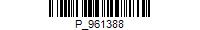 PZ-I.7222.155.2016.MRWarszawa, 8 sierpnia 2017 r.Źródła powstawania i miejsca wprowadzania gazów i pyłów do powietrzakg NH3/stanowisko 
dla zwierzęcia/rokKurniki K1 - K4 – o obsadzie 40 000 szt. każdy,Kurnik K5 – o obsadzie 25 000 szt.,Kurnik K6 – o obsadzie 14 000 szt.0,0205Rodzaj substancjikg/hAmoniak0,2640Siarkowodór0,0056Pył ogółem0,3988Pył zawieszony PM100,1796Pył zawieszony PM2,50,0400Rodzaj substancjikg/hAmoniak0,02390Siarkowodór0,00062Pył ogółem0,04427Pył zawieszony PM100,01994Pył zawieszony PM2,50,00444Rodzaj substancjikg/hAmoniak0,02933Siarkowodór0,00062Pył ogółem0,04427Pył zawieszony PM100,01995Pył zawieszony PM2,50,00444Rodzaj substancjikg/hAmoniak0,1650Siarkowodór0,0035Pył ogółem0,2493Pył zawieszony PM100,1122Pył zawieszony PM2,50,0250Dwutlenek siarki0,00016Dwutlenek azotu0,02216Tlenek węgla0,00908Rodzaj substancjikg/hAmoniak0,02360Siarkowodór0,00050Pył ogółem0,03565Pył zawieszony PM100,01605Pył zawieszony PM2,50,00358Dwutlenek siarki0,00002Dwutlenek azotu0,00317Tlenek węgla0,00130Rodzaj substancjikg/hAmoniak0,02888Siarkowodór0,00061Pył ogółem0,04363Pył zawieszony PM100,01964Pył zawieszony PM2,50,00438Rodzaj substancjikg/hAmoniak0,0924Siarkowodór0,0020Pył ogółem0,1396Pył zawieszony PM100,0629Pył zawieszony PM2,50,0140Dwutlenek siarki0,00016Dwutlenek azotu0,02216Tlenek węgla0,00908Rodzaj substancjikg/hAmoniak0,01026Siarkowodór0,00022Pył ogółem0,01550Pył zawieszony PM100,00698Pył zawieszony PM2,50,00155Dwutlenek siarki0,00002Dwutlenek azotu0,00264Tlenek węgla0,00101Rodzaj substancjiMg/rokAmoniak4,0705Siarkowodór0,0845Pył ogółem5,8142Pył zawieszony PM102,6135Pył zawieszony PM2,50,5785Dwutlenek siarki0,00011Dwutlenek azotu0,01443Tlenek węgla0,00592Lp.Rodzaj odpadów(podstawowy skład i właściwości)Kod 
odpadówIlość odpadów [Mg/rok]Miejsce i sposób magazynowania 
oraz sposób dalszego zagospodarowania odpadów1.Opakowania z papieru i tektury [Włókna celulozowe, wypełniacze organiczne takie jak skrobia oraz wypełniacze nieorganiczne, np.: kaolin, kreda i gips, śladowe ilości farby drukarskiej. Odpady w postaci stałej, palne.]15 01 010,40Odpady magazynowane 
w oznakowanych, zamykanych pojemnikach ustawionych 
w wyznaczonym miejscu 
o utwardzonym podłożu
na zewnątrz pomieszczeń.Odpady przekazywane uprawnionym podmiotom w celu odzysku lub unieszkodliwienia.2.Opakowania z tworzyw sztucznych [Polimery syntetyczne - polietylen (PE), polipropylen (PP), polistyren (PS) 
wraz z domieszkami (barwniki, stabilizatory, wypełniacze, zmiękczacze). Odpady 
w postaci stałej, łatwopalne, odporne na działanie substancji chemicznych, gazów i wody.]15 01 020,40Odpady magazynowane 
w oznakowanych, zamykanych pojemnikach ustawionych 
w wyznaczonym miejscu 
o utwardzonym podłożu
na zewnątrz pomieszczeń.Odpady przekazywane uprawnionym podmiotom w celu odzysku lub unieszkodliwienia.3.Opakowania zawierające pozostałości substancji niebezpiecznych lub nimi zanieczyszczone[Opakowania z tworzyw sztucznych po stosowanych środkach myjących, dezynfekcyjnych, dezynsekcyjnych, deratyzacyjnych. Skład: polimery syntetyczne: polietylen (PE), polipropylen (PP), polistyren (PS) oraz pozostałości substancji znajdujących się w opakowaniach: roztwory wodne zawierające ok. 30-60% substancji niebezpiecznych, tj. kwas solny. Wodorotlenek sodu, kwas siarkowy, kwas fosforowy, chlorheksedyna, izopropanol, formaldehyd i inne. Odpady w postaci stałej lub częściowo płynnej, palne, działające toksycznie na organizmy wodne (H14), żrące (H8), uczulające (H13), drażniące (H4), szkodliwe (H5), toksyczne (H6).]15 01 10*0,400Odpady magazynowane 
w zamykanych pojemnikach ustawionych w wydzielonym zabezpieczonym i oznakowanym miejscu na terenie wiaty stalowej, zadaszonej z wybetonowanym podłożem.Odpady magazynowane w sposób zapobiegający przedostawaniu się zanieczyszczeń do gleby i wód podziemnych.Odpady przekazywane uprawnionym podmiotom w celu odzysku lub unieszkodliwienia.4.Sorbenty, materiały filtracyjne, tkaniny do wycierania (np. szmaty, ścierki) i ubrania ochronne inne niż wymienione w 15 02 02 [Zużyte ubrania ochronne wykonane z polimerów syntetycznych tj. polipropylen (PP), polietylen (PE), polieterosulfon, polichlorek winylu (PCV), nylon, włókna naturalne. Odpad suchy, w postaci stałej, palny.]15 02 030,50Odpady magazynowane 
w zamykanych pojemnikach ustawionych w wydzielonym, zabezpieczonym i oznakowanym miejscu na terenie wiaty stalowej, zadaszonej z wybetonowanym podłożem. Odpady magazynowane w sposób zapobiegający przedostawaniu się zanieczyszczeń do gleby i wód podziemnych.Odpady przekazywane uprawnionym podmiotom w celu odzysku lub unieszkodliwienia.5.Zużyte urządzenia
zawierające niebezpieczne elementy inne niż wymienione w 16 02 09 do 16 02 12[Zużyte lampy oświetleniowe pomieszczeń produkcyjnych. Szkło pokryte luminoforem 
(np. halofosforanem wapnia), tworzywo sztuczne, aluminium, gaz szlachetny (argon, halon), pary rtęci. Odpady 
w postaci stałej, łatwo ulegające uszkodzeniu, w przypadku stłuczenia toksyczne (H6), ekotoksyczne (H14).]16 02 13*0,300Odpady magazynowane 
w zamykanych pojemnikach ustawionych w wydzielonym, zabezpieczonym i oznakowanym miejscu na terenie wiaty stalowej, zadaszonej z wybetonowanym podłożem.Odpady magazynowane w sposób zapobiegający przedostawaniu się zanieczyszczeń do gleby i wód podziemnych oraz w sposób zapobiegający uszkodzeniu (stłuczeniu). Odpady przekazywane uprawnionym podmiotom w celu odzysku.